ARTICLE DE RELANCE POUR LE WEB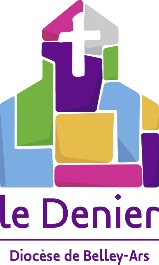 (à adapter à la situation de la paroisse)> POUR VOTRE SITE INTERNET[Illustrer l’article avec l’image de la campagne fournie en format jpg dans la rubrique « Afficher ».]LE POINT SUR LA COLLECTE DU DENIER DE L’ÉGLISEEn mars dernier, nous lancions la collecte du Denier de l’Église. Vous le savez peut-être, les sommes collectées à cette occasion sont la seule ressource dont dispose le diocèse pour assurer une rémunération aux prêtres et à ses salariés chaque mois. Aujourd’hui, nous voulons vous informer de l’état de la collecte.> Si le nombre de donateurs dans la paroisse est en baisse : Malheureusement, nous faisons face à une baisse du nombre de donateurs. Nous devons vraiment tous nous mobiliser pour inverser cette tendance. Toute participation est importante. Vous pouvez donner en ligne : c’est rapide, pratique et sécurisé sur www.catholique-belley-ars.fr Si vous avez déjà donné, nous vous en remercions. Vous pouvez encore nous aider en partageant cette actualité au plus grand nombre !Chaque don compte : merci pour votre contribution ! > Si le nombre de donateurs dans la paroisse est en hausse : Vous avez été nombreux à vous mobiliser pour soutenir votre Église ! Un grand merci à tous les donateurs pour leur générosité ! Nous devons poursuivre nos efforts en appelant le plus grand nombre de catholiques à participer à cette collecte. Toute participation est importante. Vous pouvez donner en ligne : c’est rapide, pratique et sécurisé sur www.catholique-belley-ars.fr Si vous avez déjà donné, nous vous en remercions. Vous pouvez encore nous aider en partageant cette actualité ! Merci pour votre contribution ! POUR VOTRE PAGE FACEBOOK[Illustrer l’article avec l’image de la campagne fournie en format jpg dans la rubrique « Afficher ».]En mars dernier, nous lancions la collecte 2019 du Denier de l’Église. Les sommes collectées à cette occasion sont la seule ressource dont dispose le diocèse pour assurer une rémunération aux prêtres et à ses salariés.> Si le nombre de donateurs dans la paroisse est en baisse : Malheureusement le nombre de donateurs au Denier est en baisse. Nous devons vraiment tous nous mobiliser pour inverser cette tendance. Si vous avez déjà donné, merci pour votre soutien. Vous pouvez encore nous aider en partageant ce post ! Sinon, n’attendez plus !Chaque don compte : www.catholique-belley-ars.frMerci pour votre contribution ! >  Si le nombre de donateurs dans la paroisse est en hausse : Vous avez été nombreux à vous mobiliser pour soutenir votre Église ! Un grand merci à tous les donateurs pour leur générosité ! Nous devons poursuivre nos efforts en appelant le plus grand nombre de catholiques à participer à cette collecte. Alors, n’hésitez pas à partager ce post !Donnez en ligne sur www.catholique-belley-ars.frMerci pour votre contribution !